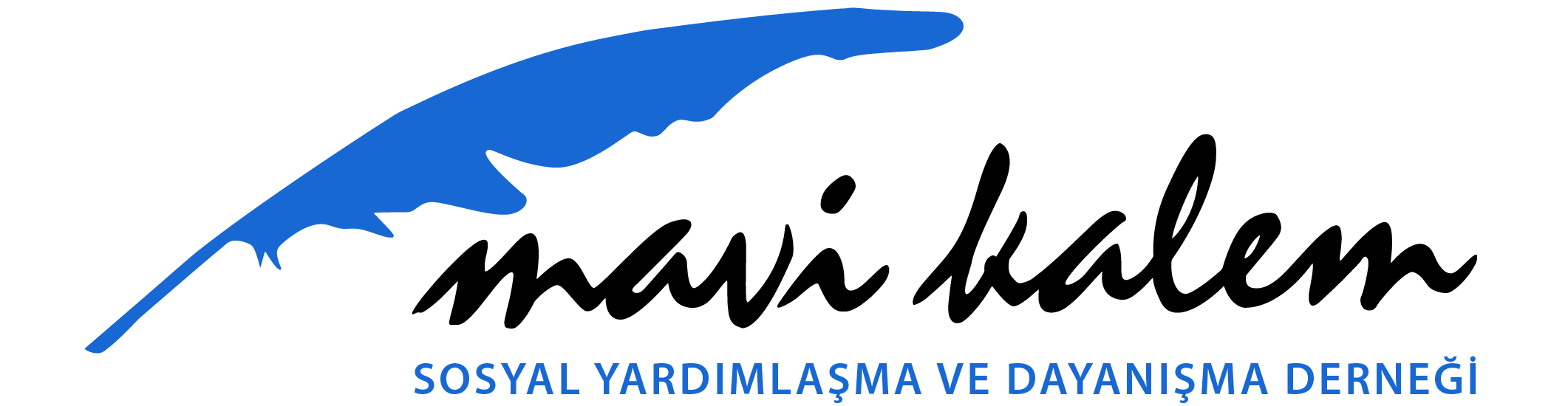 MAVİ KALEM29 KALEM KIRTASİYE MALZEMESİ ALIM İŞİ TEKLİF ÇAĞRISIDIR!Tarih; 21.05.2019 Kapanış Tarihi: 28/05/2019 — Saat 17:30*İş bu Teklif Çağrısı 2 (İki) sayfa  çağrı metni ve 1 (Bir) ek halinde hazırlanmıştır.MAVİ KALEM  HAKKINDAMavi Kalem Derneği; 1999 Marmara depremi sonrası deprem bölgesindeki insani yardım çalışmalarının içinde oluştu ve 2000 yılında kuruldu.  Uluslar arası insani yardım prensiplerinin yaygınlaştırılması; kadınların güçlendirilmesi, kadın  sağlığı ve sağlık hakları ile çocukların eğitime yönlendirilmesi ve eğitimlerinin desteklenmesi mavi kalem in öncelikli çalışma alanları oldu. Mavi kalem, bağımsız, hesap verebilir, şeffaf, yararlanıcıların katılımını destekleyen, toplumsal cinsiyet eşitliğini çalışmalarında ana akım olarak ele alan, çocuk hakları ve çocukların korunması ile ilgili uluslararası sözleşmelere uyumlu bir zeminde çalışmalarını sürdürmektedirMavi Kalem Teklif ve ihale çağrılarına www.mavikalem.org adresinde, Duyurular kısmından  ulaşabilirsiniz. Çağrı MetniÇocuk Koruma Projesi kapsamında gerçekleşen çocuk atölyelerinde kullanılmak üzere ‘’29 Kalem Projeler Ofisi İçin Kırtasiye Malzemeleri” satın alım işi teklif çağrısıdır.Mavi Kalem ilgili koşul ve şartlarını sağlayabilen, belirtilen iş için yeterli teknik kapasitesi ve yeterliliği olan, Türk vergi sistemine kayıtlı istekli firmaları teklif vermeleri için davet etmektedir.” Ürün Hizmet alımına dair ayrıntılı bilgiler aşağıda yer almaktadır:1-İlgili Birimin2-Teklif konusu Ürün ve hizmetinProje Kodu :019/PRJ01-UNHCRXa) Adresi:Yavuz Sultan Selim Mah. Cibali Cad. No: 31 Cibali/Fatih İstanbulb) Telefon numarası:0(212) 6353835 c) Elektronik Posta Adresi:  satinalma@mavikalem.org a) Niteliği, türü ve miktarı:Stick; 20 adet, 20 gr stik tekli pritYapışkanlı Not Kağıdı; 50 adet Renkli, ince şerit, yapışkanlı not kağıdıŞeffaf Dosya; 30 adet, 100’lü paket şeffaf dosyaA4 Kağıdı; 20 adet, 5’li paket A4 kağıdıKoli Bandı; 30 adet, koli bandı tekliTükenmez Mavi Kalem; 5 adet, 50’li paket tükenmez mavi kalemTükenmez Kırmızı Kalem; 4 adet, 50’li paket tükenmez kırmızı kalemPara Bandı; 20 adet, tekli para bandı Makas; 10 adet, orta boy makasAtaç; 10 adet, renkli kutu ataçRaptiye; 10 adet, renkli kutu raptiyeUçlu kalem; 10 adet, 0.7 uçlu kalemKalemlik seti; 5 adet,  3’lü kalemlik, metalFon karton; 35 adet, renkli( sarı, kırmızı, mavi, siyah, mor, pembe, yeşil 5’er adet)Mantar Pano; 4 adet, 60*80 cm boyutunda mantar panoKalın klasör;40 adet, kalın kapaklı klasörZımba; 15 adet küçük boy zımbaZımba teli; 10 adet, kutu küçük boy zımba teliPostit; 40 adet, küçük kare şeklinde, karışık renkli, yapışkanlı not kağıdıMantar pano; 4 adet, 45*60 boyutunda mantar panoDar sırtlı kalın klasör; 10 adet, dar sırtlı kalın klasörTahta kalemi kırmızı; 20 adet, yazı tahtası kalemiTahta kalemi mavi; 20 adet, yazı tahtası kalemiTahta kalemi yeşil; 20 adet, yazı tahtası kalemiTahta kalemi siyah; 20 adet, yazı tahtası kalemiStabilo kalem; 30 adet, ince uçlu stabilo kalemFosforlu kalem; 12 adet, sarı yeşil, mor, turuncu renkli 3’er adet fosforlu kalemTahta silgisi; 10 adet, tekli silgiHamur yapıştırıcı; 10 adet, paket hamur yapıştırıcı b) Teslimat adresi::         Balat Mah. Kiremit Cad. No: 55 Balat/Fatih İstanbulc) Teklif Şartları:Teklif vermek için son tarih: 28 Mayıs 2019 Salı  (17:30 ‘a kadar)Teklif veren firmalar Mavi Kalem satın alma dokümanlarını imzalamak durumundadırlar. Teklif vermek için Mavi Kalem Teklif Talep Formunda (EK1) sarı ile boyanmış yerleri doldurup, imzalı kaşeli Mavi Kalem Satın alma birimiyle paylaşabilirsiniz. Teslim tarihi yazılmamış teklifler değerlendirmeye alınmaz. Teklifler 28.05.2019 tarihine kadar geçerlilik süresine sahip olmalıdır.İlgilenen şirketler 28.05.2019 tarihine kadar detaylı tekliflerini imzalı kaşeli olarak  satinalma@mavikalem.org  adresine mail yoluyla ,  Yavuz Sultan Selim Mah. Cibali Cad. No: 31 Cibali/Fatih İstanbul adresine kargo yoluyla ‘’Mavi Kalem satın alma birimi dikkatine’’ notuyla gönderebilirler. Ek: Mavi Kalem Teklif formu